Modelo Solicitud Rescate Plan de Pensiones MapfreD./Dña. ……………………………………….……., con N.I.F. ……………………… y domicilio particular en …………………………………………………………………………Ante la situación derivada de:JUBILACIÓN ORDINARIAJUBILACIÓN PARCIALINVALIDEZ/FALLECIMIENTOPARO DE LARGA DURACIÓN*ENFERMEDAD GRAVEEJECUCIÓN DE LA VIVIENDA HABITUALproducida el ………. de …………………. de …………... Me veo en la necesidad de rescatar el plan de pensiones suscrito con su entidad el ..……. de …….……………. de ………….Actualmente poseo un capital de ……………. euros sujeto a la fecha de cobro del día …….. de ……………………… de ……………, del que necesito la cantidad de ……………. euros.Al amparo de la documentación que adjunto, ruego me abonen las cantidades solicitadas en la cuenta: ………………………………………………………………………………………….*EN CASO DE DESEMPLEO DE LARGA DURACIÓN-: Esta solicitud se realiza al amparo del art. 8 del vigente Real Decreto 304/2004, de 20 de febrero, por el que se aprueba el Reglamento de planes y fondos de pensiones, donde se especifica que "las especificaciones de los planes de pensiones también podrán prever el pago anticipado de la prestación correspondiente a la jubilación en caso de que el partícipe, cualquiera que sea su edad, extinga su relación laboral y pase a situación legal de desempleo en los casos contemplados en los artículos 49.1.g), 51, 52, y 57 del Real Decreto Legislativo 2/2015, de 23 de octubre, por el que se aprueba el texto refundido de la Ley del Estatuto de los Trabajadores."En ………………………, a ……….. de ………………………… de ……………Firmado: 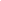 